                                                               O.P.JINDAL SCHOOL, SAVITRINAGAR, TAMNAR                                                                     SESSION- 2020-21                                                                        SUBJECT- EVS Class: II Topic: Keeping safe                                                                                     Date:04.08.20 Match the signs with their meaning:                                                              a)  Railway crossing.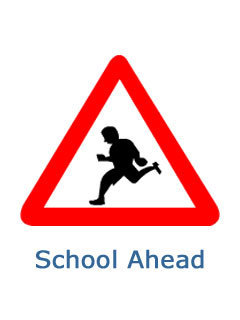                                                                 b) No horning.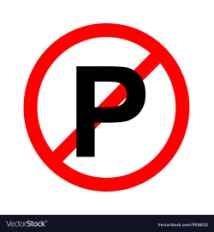                                                               c) School ahead.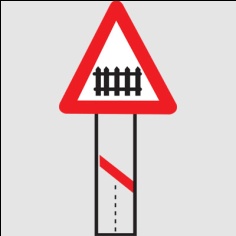                                                                d) No parking.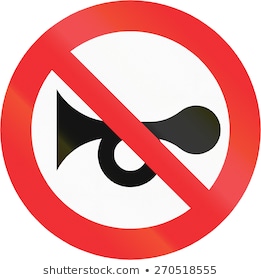 